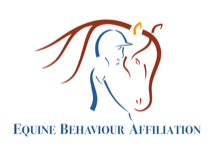 Supporting Member ApplicationApplication ProcessPlease read all 3 pages carefully and sign pages 2 and 3. Send your application tosecretary@equinebehaviouraffiliation.org, along with payment of £25.Payment can be made by bank transfer to the Bank of Scotland account ‘Equine BehaviourAffiliation’, sort code 80 22 60, account number 19212569, or on our website via paypal,where you can also use a credit or debit card. If you would prefer an alternative paymentmethod, please let us know.Applicant DetailsHow did you hear about EBATERMS AND CONDITIONS FOR SUPPORTING MEMBERSIn the following text, the Equine Behaviour Affiliation will commonly be referred to as ‘EBA’.These are a set of rules that members agree to when joining EBA to maintain professionalstandards, work ethically, protect EBA and continue to improve practice. Breaking theserules may result in referral to the EBA disciplinary board.All members of EBA agree to:1. Accept decisions made by EBA management committee on all matters as final2. Represent their relationship with EBA accurately. Anyone who has passed an EBAcourse can advertise this in equine-related work, but only EBA accredited behaviouristsare officially recommended by EBA for behavioural work.3. Not bring EBA into disrepute4. Only use EBA resources (lectures, videos and other educational materials) with writtenpermission from the EBA management committee5. Respect the right of other members to present new scientific evidence and evaluateproposed changes in light of new evidence in a rational, respectful and evidence-basedmanner.6. Follow the process and accept the rulings from the disciplinary board in the event ofbreaking these rules or a complaint being raised.I agree to EBA keeping the personal details I have provided on my membership forms.I have read, understand and agree to abide by the above terms and conditions ofmembership of EBASigned…………………………………. Print Name ………………………….………………Dated……….…PRIVACY POLICYThe Equine Behaviour Affiliation (referred to below as ‘EBA’) will hold data that membersprovide on their membership forms. This data will be managed in accordance with GDPRlegislation.This data will not be shared with any third parties unless EBA is legally required to do so.Details relevant to practising as an EBA accredited behaviourist will be published on EBA’swebsite according to each individual’s wishes and can be removed from the website ifrequested at any time.By default, EBA will contact members with information relating directly to EBA membershiponly. If you would also like to be contacted about EBA CPD events, courses and news,please underline ‘OPT IN’ below, otherwise underline ‘OPT OUT’OPT IN 			OPT OUTIf you have underlined OPT IN, please underline below to give consent for EBA to contact you byANY MEANSOr  EMAIL 	TEXT 		POST 		CALL TO YOUR MOBILEYou can withdraw this consent at any time by sending EBA a message, by any of the meansused, saying OPT OUT OF MARKETING NOTIFICATIONS.Please be aware that EBA will hold your date for 7 years after it is provided, as legal reasonsare understood to supersede your right to require immediate deletion of your data. You canrequire EBA to not use or process your data unless legally required to by sending us arequest to ‘freeze data’. Please discuss this with us before filling in your membership form ifyou are uncomfortable about it.You have the right to complain if you believe EBA is not handling your data properly. Pleasecontact EBA in the first instance and we will do our best to resolve any issues. If you are notsatisfied with the response to your complaint from EBA, you should then contact the ICO(Information Commissioner’s Office) using the link https://ico.org.uk/concerns/.Signed………………………………… Print Name ………………………….………………Dated……….…Full nameAddress (including postcode)PhoneEmail